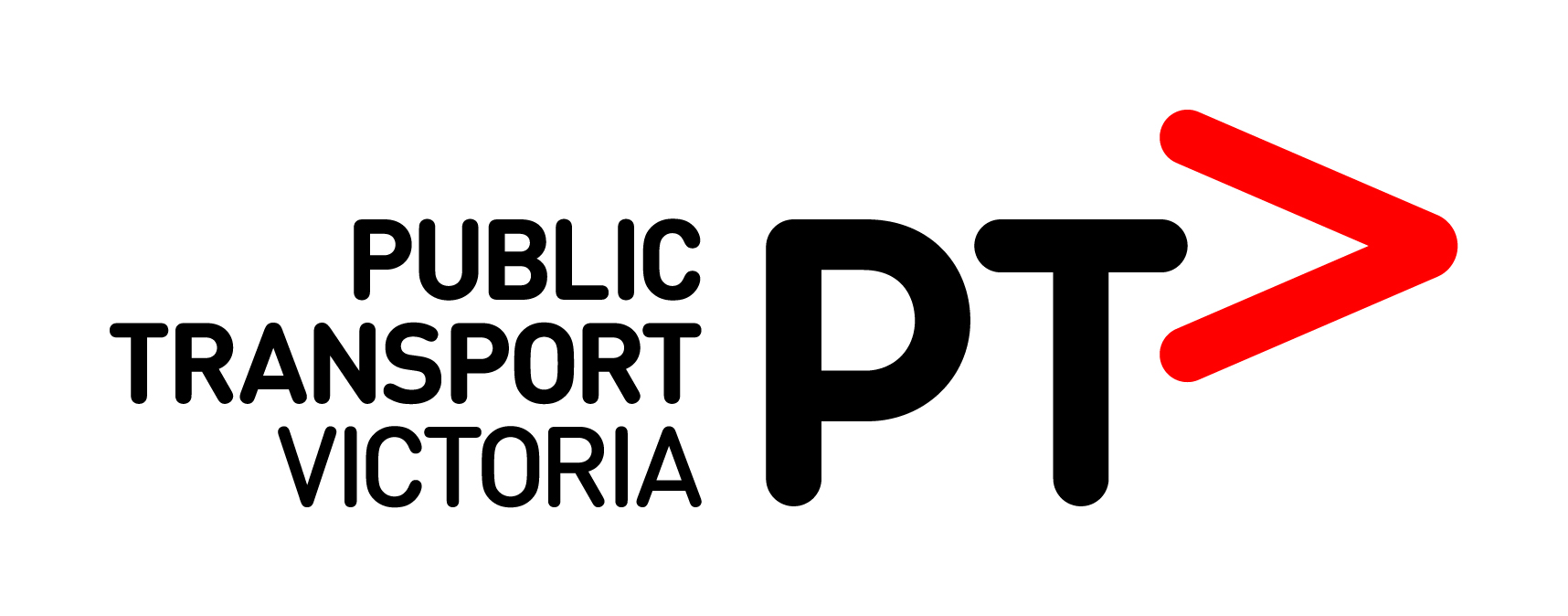 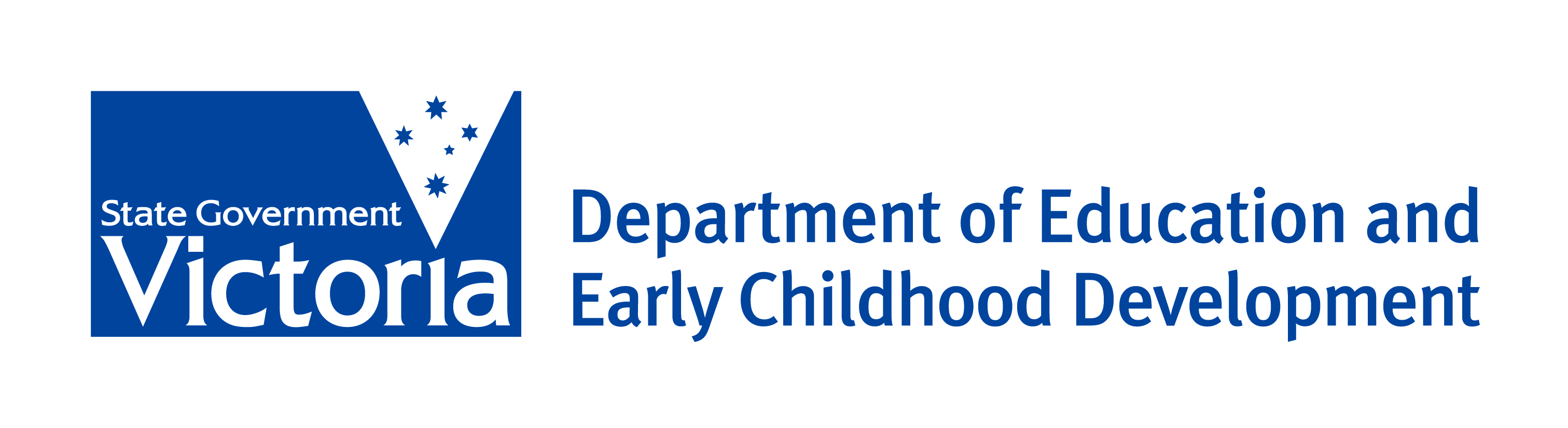 Conditions of TravelTo ensure the safety of all passengers on school buses, the following conditions apply at all times.To ensure safe travel on school buses, students must agree to the following:Not to play on the road at the bus stop or try to get on the bus before it has stopped.Make sure you and your belongings are inside the bus at all times.Not throw anything from a bus window or have anything hanging out a window.Place bags and other belongings in the allocated storage areas.Get on and off the bus quietly and in an orderly manner.Stay in your seat while the bus is moving.Not distract drivers with screaming, shouting or unruly behaviour.When you get off the bus only cross the road when the bus has left and it is safe to do so.No dangerous or flammable goods are allowed on the bus, for example aerosol cans.Travel on the bus service allocated to you, to and from your approved bus stop only.  Do not change to one that will take you to a sports or social event.Wear a seat belt where fitted.To ensure students are considerate to one another and their bus driver, they must agree to:In the morning, arrive at the bus stop 10 minutes prior to departure.Not eat, drink or smoke while on the school bus.In the morning, let the school and driver know if you will not be travelling home on the bus that day.Use a standard conversational tone and do not call out to others on board or to passing traffic or people.Listen to the bus driver and bus captain.  They are responsible for maintaining school bus safety and also have the authority to report any misbehaviour or vandalism.Leave your bike in a safe and secure place if riding to the bus stop. Public Transport Victoria and the Department of Education and Early Childhood Development are unable to accept responsibility for the safety of your bike.Behaving inappropriately on a school bus places the safety and wellbeing of all on board at risk.Non-compliance with any of the above conditions may result in the following:The driver will stop the bus.The offender’s name and full details of the breach will be recorded.The offender will be transported to school or to their normal drop off.The breach will be reported to the coordinating principal.The coordinating principal will take disciplinary measures in accordance with the guidelines below.In rare and exceptional circumstances, and only as a last resort, drivers are authorised to eject passengers from a bus. Following the report of a relevant incident, the coordinating principal may take the disciplinary action below:First offence – verbal warning to student.Second offence – written warning to parent/guardian.Third offence – one week suspension of student from school bus travel.Fourth offence – the student will not be allowed to travel on the school bus for the remainder of the year.A serious offence that endangers other students, bus staff or property will result in immediate suspension.Responsibilities of parents/guardiansParents/guardians are responsible for transporting their children to and from authorised bus stops and their safety at the bus stop while waiting for the bus.It is most important that parents waiting for bus passengers at a roadside bus stop should wait on the same side of the road as the bus to prevent accidents.School bus travel is a privilege and not a right and consequences will follow a breach of these conditions.  It is understood that bus travel is provided and accepted on these conditions.I certify that:All the above details are true and correct.I will notify the principal in writing within 7 days of any change of address or school. I agree to pay the costs of repairs or damage to the bus, or its replacement if totally destroyed, caused by the vandalism or deliberate act of my child(ren).I consent to release this information to Public Transport Victoria (PTV) to assist with planning for transport services.I agree to pay a term fare (determined by PTV) of $      	     in advance of travel.  The fare is payable for each child per term. The total payment per term for       child(ren) is $                    .I understand that my child(ren)’s permission to travel on the school bus service is subject to the following terms and conditions:My child(ren) may only travel where seating is available on the service after all students with prior rights have been accommodated.I will make alternative arrangements if seating becomes insufficient after students with prior rights to travel are accommodated.My child(ren)’s continued access to the bus service will be subject to review at the end of each term.My child(ren) may not form a case or part of a case for the retention, extension or addition of services, or a route or timetable alteration, or the provision of a larger vehicle.Curriculum preference does not guarantee my child(ren) continued access to the school bus service.I acknowledge the decision about whether my child(ren) can travel on the school bus service is at the discretion of the coordinating principal and may be reviewed at any time in accordance with these terms and conditions.I accept the authority of the coordinating principal with regard to student discipline on the school bus service.I agree to abide by the above Conditions of Travel.I understand that if I or my child(ren) do not comply with the Conditions of Travel, it may result in my child(ren) not being permitted to travel on the school bus service.Parent/guardian name (please print)        Parent/guardian signature        Date        I accept the authority of the coordinating principal with regard to student discipline on the school bus service.I agree to abide by the above Conditions of Travel.Student one name (please print)        Student one signature        Date        Student two name (please print)        Student two signature        Date        Student three name (please print)        Student three signature        Date        YearTermTermTermTermPLEASE ENSURE ALL PAGES ARE COMPLETED AND SIGNEDPLEASE ENSURE ALL PAGES ARE COMPLETED AND SIGNEDPLEASE ENSURE ALL PAGES ARE COMPLETED AND SIGNEDPLEASE ENSURE ALL PAGES ARE COMPLETED AND SIGNEDPLEASE ENSURE ALL PAGES ARE COMPLETED AND SIGNEDPLEASE ENSURE ALL PAGES ARE COMPLETED AND SIGNEDPLEASE ENSURE ALL PAGES ARE COMPLETED AND SIGNEDPLEASE ENSURE ALL PAGES ARE COMPLETED AND SIGNEDPLEASE ENSURE ALL PAGES ARE COMPLETED AND SIGNEDPLEASE ENSURE ALL PAGES ARE COMPLETED AND SIGNEDPLEASE ENSURE ALL PAGES ARE COMPLETED AND SIGNEDPLEASE ENSURE ALL PAGES ARE COMPLETED AND SIGNEDPLEASE ENSURE ALL PAGES ARE COMPLETED AND SIGNEDPLEASE ENSURE ALL PAGES ARE COMPLETED AND SIGNEDPLEASE ENSURE ALL PAGES ARE COMPLETED AND SIGNEDPLEASE ENSURE ALL PAGES ARE COMPLETED AND SIGNEDPLEASE ENSURE ALL PAGES ARE COMPLETED AND SIGNEDPLEASE ENSURE ALL PAGES ARE COMPLETED AND SIGNEDPLEASE ENSURE ALL PAGES ARE COMPLETED AND SIGNEDPLEASE ENSURE ALL PAGES ARE COMPLETED AND SIGNEDSTUDENT DETAILSSTUDENT DETAILSSTUDENT DETAILSSTUDENT DETAILSSTUDENT DETAILSSTUDENT DETAILSSTUDENT DETAILSSTUDENT DETAILSSTUDENT DETAILSSTUDENT DETAILSSTUDENT DETAILSSTUDENT DETAILSSTUDENT DETAILSSTUDENT DETAILSSTUDENT DETAILSSTUDENT DETAILSSTUDENT DETAILSSTUDENT DETAILSSTUDENT DETAILSSTUDENT DETAILSSTUDENT DETAILSSTUDENT DETAILSSTUDENT DETAILSSTUDENT DETAILSSTUDENT DETAILSSTUDENT DETAILSSTUDENT DETAILSSTUDENT DETAILSSTUDENT DETAILSResidential address	Residential address	Residential address	Residential address	Residential address	PostcodePostcodeName of parent / guardianName of parent / guardianName of parent / guardianName of parent / guardianName of parent / guardianName of parent / guardianName of parent / guardianTelephoneTelephoneTelephoneEmergency contactsEmergency contactsEmergency contactsEmergency contactsEmergency contactsNameNameRelationshipRelationshipRelationshipRelationshipTelephoneTelephoneTelephoneEmergency contactsEmergency contactsEmergency contactsEmergency contactsEmergency contactsNameNameRelationshipRelationshipRelationshipRelationshipTelephoneTelephoneTelephoneExact distance (in km) by the shortest practicable routeExact distance (in km) by the shortest practicable routeExact distance (in km) by the shortest practicable routeExact distance (in km) by the shortest practicable routeExact distance (in km) by the shortest practicable routeExact distance (in km) by the shortest practicable routeExact distance (in km) by the shortest practicable routeExact distance (in km) by the shortest practicable routeExact distance (in km) by the shortest practicable routeExact distance (in km) by the shortest practicable routeExact distance (in km) by the shortest practicable routeFrom home to schoolFrom home to schoolFrom home to schoolFrom home to schoolFrom home to schoolFrom home to schoolFrom home to schoolFrom home to schoolFrom home to bus stopFrom home to bus stopFrom home to bus stopFrom home to bus stopFrom home to bus stopFrom home to bus stopStudent oneStudent oneStudent oneStudent oneStudent oneStudent oneStudent oneStudent oneStudent oneStudent oneStudent oneStudent oneStudent oneStudent oneStudent oneStudent oneStudent oneStudent oneStudent oneStudent oneStudent oneStudent oneStudent oneStudent oneStudent oneStudent oneStudent oneStudent oneStudent oneFull name	Full name	Full name	Full name	Date of birthDate of birthDate of birthDate of birthYear level at time of travelYear level at time of travelYear level at time of travelYear level at time of travelYear level at time of travelYear level at time of travelYear level at time of travelSchool enrolled	School enrolled	School enrolled	School enrolled	Travel start dateTravel start dateTravel start dateTravel start dateTravel start dateTravel start dateAny medical problems or requirements the driver should be notified of? If yes, please provide details.Any medical problems or requirements the driver should be notified of? If yes, please provide details.Any medical problems or requirements the driver should be notified of? If yes, please provide details.Any medical problems or requirements the driver should be notified of? If yes, please provide details.Any medical problems or requirements the driver should be notified of? If yes, please provide details.Any medical problems or requirements the driver should be notified of? If yes, please provide details.Any medical problems or requirements the driver should be notified of? If yes, please provide details.Any medical problems or requirements the driver should be notified of? If yes, please provide details.Any medical problems or requirements the driver should be notified of? If yes, please provide details.Any medical problems or requirements the driver should be notified of? If yes, please provide details.Any medical problems or requirements the driver should be notified of? If yes, please provide details.Any medical problems or requirements the driver should be notified of? If yes, please provide details.Any medical problems or requirements the driver should be notified of? If yes, please provide details.Any medical problems or requirements the driver should be notified of? If yes, please provide details.Any medical problems or requirements the driver should be notified of? If yes, please provide details.Any medical problems or requirements the driver should be notified of? If yes, please provide details.Any medical problems or requirements the driver should be notified of? If yes, please provide details.Any medical problems or requirements the driver should be notified of? If yes, please provide details.Any medical problems or requirements the driver should be notified of? If yes, please provide details.Any medical problems or requirements the driver should be notified of? If yes, please provide details.Any medical problems or requirements the driver should be notified of? If yes, please provide details.Any medical problems or requirements the driver should be notified of? If yes, please provide details.Any medical problems or requirements the driver should be notified of? If yes, please provide details.Any medical problems or requirements the driver should be notified of? If yes, please provide details.Any medical problems or requirements the driver should be notified of? If yes, please provide details.Any medical problems or requirements the driver should be notified of? If yes, please provide details.Any medical problems or requirements the driver should be notified of? If yes, please provide details.Any medical problems or requirements the driver should be notified of? If yes, please provide details.Any medical problems or requirements the driver should be notified of? If yes, please provide details.Which days do you intend to use this service? (please use X to highlight)Which days do you intend to use this service? (please use X to highlight)Which days do you intend to use this service? (please use X to highlight)Which days do you intend to use this service? (please use X to highlight)Which days do you intend to use this service? (please use X to highlight)Which days do you intend to use this service? (please use X to highlight)Which days do you intend to use this service? (please use X to highlight)Which days do you intend to use this service? (please use X to highlight)Which days do you intend to use this service? (please use X to highlight)Which days do you intend to use this service? (please use X to highlight)Which days do you intend to use this service? (please use X to highlight)Which days do you intend to use this service? (please use X to highlight)Which days do you intend to use this service? (please use X to highlight)Which days do you intend to use this service? (please use X to highlight)Which days do you intend to use this service? (please use X to highlight)Which days do you intend to use this service? (please use X to highlight)Which days do you intend to use this service? (please use X to highlight)Which days do you intend to use this service? (please use X to highlight)Which days do you intend to use this service? (please use X to highlight)Which days do you intend to use this service? (please use X to highlight)Which days do you intend to use this service? (please use X to highlight)Which days do you intend to use this service? (please use X to highlight)Which days do you intend to use this service? (please use X to highlight)Which days do you intend to use this service? (please use X to highlight)Which days do you intend to use this service? (please use X to highlight)Which days do you intend to use this service? (please use X to highlight)Which days do you intend to use this service? (please use X to highlight)Which days do you intend to use this service? (please use X to highlight)Which days do you intend to use this service? (please use X to highlight)MONMONTUETUEWEDWEDWEDWEDTHUTHUTHUFRIFRIStudent twoStudent twoStudent twoStudent twoStudent twoStudent twoStudent twoStudent twoStudent twoStudent twoStudent twoStudent twoStudent twoStudent twoStudent twoStudent twoStudent twoStudent twoStudent twoStudent twoStudent twoStudent twoStudent twoStudent twoStudent twoStudent twoStudent twoStudent twoStudent twoFull name	Full name	Full name	Full name	Date of birthDate of birthDate of birthYear level at time of travelYear level at time of travelYear level at time of travelYear level at time of travelYear level at time of travelYear level at time of travelYear level at time of travelSchool enrolled	School enrolled	School enrolled	School enrolled	Travel start dateTravel start dateTravel start dateTravel start dateTravel start dateTravel start dateAny medical problems or requirements the driver should be notified of? If yes, please provide details.Any medical problems or requirements the driver should be notified of? If yes, please provide details.Any medical problems or requirements the driver should be notified of? If yes, please provide details.Any medical problems or requirements the driver should be notified of? If yes, please provide details.Any medical problems or requirements the driver should be notified of? If yes, please provide details.Any medical problems or requirements the driver should be notified of? If yes, please provide details.Any medical problems or requirements the driver should be notified of? If yes, please provide details.Any medical problems or requirements the driver should be notified of? If yes, please provide details.Any medical problems or requirements the driver should be notified of? If yes, please provide details.Any medical problems or requirements the driver should be notified of? If yes, please provide details.Any medical problems or requirements the driver should be notified of? If yes, please provide details.Any medical problems or requirements the driver should be notified of? If yes, please provide details.Any medical problems or requirements the driver should be notified of? If yes, please provide details.Any medical problems or requirements the driver should be notified of? If yes, please provide details.Any medical problems or requirements the driver should be notified of? If yes, please provide details.Any medical problems or requirements the driver should be notified of? If yes, please provide details.Any medical problems or requirements the driver should be notified of? If yes, please provide details.Any medical problems or requirements the driver should be notified of? If yes, please provide details.Any medical problems or requirements the driver should be notified of? If yes, please provide details.Any medical problems or requirements the driver should be notified of? If yes, please provide details.Any medical problems or requirements the driver should be notified of? If yes, please provide details.Any medical problems or requirements the driver should be notified of? If yes, please provide details.Any medical problems or requirements the driver should be notified of? If yes, please provide details.Any medical problems or requirements the driver should be notified of? If yes, please provide details.Any medical problems or requirements the driver should be notified of? If yes, please provide details.Any medical problems or requirements the driver should be notified of? If yes, please provide details.Any medical problems or requirements the driver should be notified of? If yes, please provide details.Any medical problems or requirements the driver should be notified of? If yes, please provide details.Any medical problems or requirements the driver should be notified of? If yes, please provide details.Which days do you intend to use this service? (please use X to highlight)Which days do you intend to use this service? (please use X to highlight)Which days do you intend to use this service? (please use X to highlight)Which days do you intend to use this service? (please use X to highlight)Which days do you intend to use this service? (please use X to highlight)Which days do you intend to use this service? (please use X to highlight)Which days do you intend to use this service? (please use X to highlight)Which days do you intend to use this service? (please use X to highlight)Which days do you intend to use this service? (please use X to highlight)Which days do you intend to use this service? (please use X to highlight)Which days do you intend to use this service? (please use X to highlight)Which days do you intend to use this service? (please use X to highlight)Which days do you intend to use this service? (please use X to highlight)Which days do you intend to use this service? (please use X to highlight)Which days do you intend to use this service? (please use X to highlight)Which days do you intend to use this service? (please use X to highlight)Which days do you intend to use this service? (please use X to highlight)Which days do you intend to use this service? (please use X to highlight)Which days do you intend to use this service? (please use X to highlight)Which days do you intend to use this service? (please use X to highlight)Which days do you intend to use this service? (please use X to highlight)Which days do you intend to use this service? (please use X to highlight)Which days do you intend to use this service? (please use X to highlight)Which days do you intend to use this service? (please use X to highlight)Which days do you intend to use this service? (please use X to highlight)Which days do you intend to use this service? (please use X to highlight)Which days do you intend to use this service? (please use X to highlight)Which days do you intend to use this service? (please use X to highlight)Which days do you intend to use this service? (please use X to highlight)MONMONTUETUEWEDWEDWEDWEDTHUTHUTHUFRIFRIStudent threeStudent threeStudent threeStudent threeStudent threeStudent threeStudent threeStudent threeStudent threeStudent threeStudent threeStudent threeStudent threeStudent threeStudent threeStudent threeStudent threeStudent threeStudent threeStudent threeStudent threeStudent threeStudent threeStudent threeStudent threeStudent threeStudent threeStudent threeStudent threeFull name	Full name	Full name	Full name	Full name	Date of birthDate of birthDate of birthYear level at time of travelYear level at time of travelYear level at time of travelYear level at time of travelYear level at time of travelYear level at time of travelYear level at time of travelSchool enrolled	School enrolled	School enrolled	School enrolled	School enrolled	Travel start dateTravel start dateTravel start dateTravel start dateTravel start dateTravel start dateAny medical problems or requirements the driver should be notified of? If yes, please provide details.Any medical problems or requirements the driver should be notified of? If yes, please provide details.Any medical problems or requirements the driver should be notified of? If yes, please provide details.Any medical problems or requirements the driver should be notified of? If yes, please provide details.Any medical problems or requirements the driver should be notified of? If yes, please provide details.Any medical problems or requirements the driver should be notified of? If yes, please provide details.Any medical problems or requirements the driver should be notified of? If yes, please provide details.Any medical problems or requirements the driver should be notified of? If yes, please provide details.Any medical problems or requirements the driver should be notified of? If yes, please provide details.Any medical problems or requirements the driver should be notified of? If yes, please provide details.Any medical problems or requirements the driver should be notified of? If yes, please provide details.Any medical problems or requirements the driver should be notified of? If yes, please provide details.Any medical problems or requirements the driver should be notified of? If yes, please provide details.Any medical problems or requirements the driver should be notified of? If yes, please provide details.Any medical problems or requirements the driver should be notified of? If yes, please provide details.Any medical problems or requirements the driver should be notified of? If yes, please provide details.Any medical problems or requirements the driver should be notified of? If yes, please provide details.Any medical problems or requirements the driver should be notified of? If yes, please provide details.Any medical problems or requirements the driver should be notified of? If yes, please provide details.Any medical problems or requirements the driver should be notified of? If yes, please provide details.Any medical problems or requirements the driver should be notified of? If yes, please provide details.Any medical problems or requirements the driver should be notified of? If yes, please provide details.Any medical problems or requirements the driver should be notified of? If yes, please provide details.Any medical problems or requirements the driver should be notified of? If yes, please provide details.Any medical problems or requirements the driver should be notified of? If yes, please provide details.Any medical problems or requirements the driver should be notified of? If yes, please provide details.Any medical problems or requirements the driver should be notified of? If yes, please provide details.Any medical problems or requirements the driver should be notified of? If yes, please provide details.Any medical problems or requirements the driver should be notified of? If yes, please provide details.Which days do you intend to use this service? (please use X to highlight)Which days do you intend to use this service? (please use X to highlight)Which days do you intend to use this service? (please use X to highlight)Which days do you intend to use this service? (please use X to highlight)Which days do you intend to use this service? (please use X to highlight)Which days do you intend to use this service? (please use X to highlight)Which days do you intend to use this service? (please use X to highlight)Which days do you intend to use this service? (please use X to highlight)Which days do you intend to use this service? (please use X to highlight)Which days do you intend to use this service? (please use X to highlight)Which days do you intend to use this service? (please use X to highlight)Which days do you intend to use this service? (please use X to highlight)Which days do you intend to use this service? (please use X to highlight)Which days do you intend to use this service? (please use X to highlight)Which days do you intend to use this service? (please use X to highlight)Which days do you intend to use this service? (please use X to highlight)Which days do you intend to use this service? (please use X to highlight)Which days do you intend to use this service? (please use X to highlight)Which days do you intend to use this service? (please use X to highlight)Which days do you intend to use this service? (please use X to highlight)Which days do you intend to use this service? (please use X to highlight)Which days do you intend to use this service? (please use X to highlight)Which days do you intend to use this service? (please use X to highlight)Which days do you intend to use this service? (please use X to highlight)Which days do you intend to use this service? (please use X to highlight)Which days do you intend to use this service? (please use X to highlight)Which days do you intend to use this service? (please use X to highlight)Which days do you intend to use this service? (please use X to highlight)Which days do you intend to use this service? (please use X to highlight)MONMONTUETUEWEDWEDWEDWEDTHUTHUTHUTHUFRIFRIOFFICE USE ONLYOFFICE USE ONLYOFFICE USE ONLYOFFICE USE ONLYOFFICE USE ONLYOFFICE USE ONLYOFFICE USE ONLYOFFICE USE ONLYOFFICE USE ONLYOFFICE USE ONLYOFFICE USE ONLYOFFICE USE ONLYOFFICE USE ONLYOFFICE USE ONLYOFFICE USE ONLYOFFICE USE ONLYOFFICE USE ONLYOFFICE USE ONLYOFFICE USE ONLYOFFICE USE ONLYOFFICE USE ONLYOFFICE USE ONLYOFFICE USE ONLYOFFICE USE ONLYOFFICE USE ONLYOFFICE USE ONLYOFFICE USE ONLYOFFICE USE ONLYOFFICE USE ONLYBus routeBus routeBus routeSeat numberSeat numberSeat numberSeat numberBus operatorBus operatorBus operatorBus operatorBus operatorPick-up bus stopPick-up bus stopPick-up bus stopDrop off bus stopDrop off bus stopDrop off bus stopDrop off bus stopDrop off bus stop